แบบขอเพิ่ม หรือแก้ไขเปลี่ยนแปลงข้อมูลประวัติผู้บริหาร ผู้ใช้งาน ระบบสารบรรณอิเล็กทรอนิกส์ส่วนงาน ......................................................................................................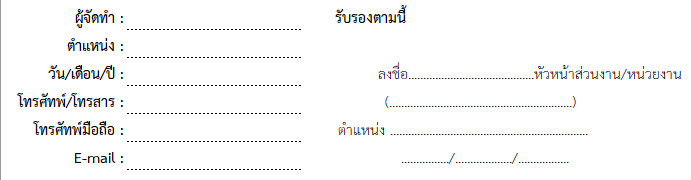 ตัวอย่างการกรอกข้อมูล* ต้องใส่ข้อมูลให้ครบถ้วน กรณีใส่ข้อมูลไม่ครบถ้วน ไม่สามารถกำหนดสิทธิ์/ยกเลิกสิทธิ์ และแจ้งผลการดำเนินการได้ที่ชื่อฉายานามสกุลตำแหน่งงาน*ตำแหน่งบริหารเลขที่บัตรประชาชนวัน/เดือน/ปี เกิดโทรศัพท์(มือถือ)*  รหัสส่วนงานที่ ขอใช้งาน/  No.Name*Buddhist NameSurname*Job PositionAdmin. PositionCitizen ID*Date of Birth*e-mail*รหัสส่วนงานที่ ยกเลิก1.2.3.ที่ชื่อฉายานามสกุลตำแหน่งงาน*ตำแหน่งบริหารเลขที่บัตรประชาชนวัน/เดือน/ปี เกิดโทรศัพท์(มือถือ)*  รหัสส่วนงานที่ ขอใช้งาน/  No.Name*Buddhist NameSurname*Job PositionAdmin. PositionCitizen ID*Date of Birth*e-mail*รหัสส่วนงานที่ ยกเลิก1.พระศรีวชิราภรณ์วชิรธมฺโมเพชรสุวรรณอาจารย์ผู้อำนวยการวิทยาลัย330000699420501/01/2510081 000 2561 6165PhrasrivachirabhonVachiradhammoPetsuwanLecturerCollege’s DirectorVachira.dham@mcu.ac.th 6165.1, 6165.2